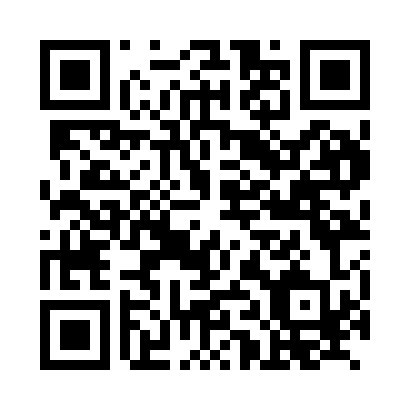 Prayer times for Bauchem, GermanyWed 1 May 2024 - Fri 31 May 2024High Latitude Method: Angle Based RulePrayer Calculation Method: Muslim World LeagueAsar Calculation Method: ShafiPrayer times provided by https://www.salahtimes.comDateDayFajrSunriseDhuhrAsrMaghribIsha1Wed3:426:081:335:358:5811:132Thu3:396:061:335:368:5911:163Fri3:356:051:325:369:0111:194Sat3:326:031:325:379:0311:225Sun3:286:011:325:389:0411:256Mon3:255:591:325:389:0611:287Tue3:215:581:325:399:0711:328Wed3:185:561:325:409:0911:359Thu3:175:541:325:409:1011:3810Fri3:175:531:325:419:1211:4011Sat3:165:511:325:419:1311:4012Sun3:155:501:325:429:1511:4113Mon3:155:481:325:429:1611:4114Tue3:145:471:325:439:1811:4215Wed3:145:451:325:449:1911:4316Thu3:135:441:325:449:2111:4317Fri3:125:421:325:459:2211:4418Sat3:125:411:325:459:2411:4519Sun3:115:401:325:469:2511:4520Mon3:115:391:325:469:2611:4621Tue3:105:371:325:479:2811:4622Wed3:105:361:325:479:2911:4723Thu3:105:351:325:489:3011:4824Fri3:095:341:325:499:3211:4825Sat3:095:331:335:499:3311:4926Sun3:085:321:335:509:3411:5027Mon3:085:311:335:509:3511:5028Tue3:085:301:335:519:3711:5129Wed3:085:291:335:519:3811:5130Thu3:075:281:335:519:3911:5231Fri3:075:271:335:529:4011:52